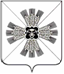 КЕМЕРОВСКАЯ ОБЛАСТЬАДМИНИСТРАЦИЯ ПРОМЫШЛЕННОВСКОГО МУНИЦИПАЛЬНОГО ОКРУГАПОСТАНОВЛЕНИЕот «26» января 2023г. № 49-Ппгт. ПромышленнаяО внесении изменений в постановление администрации Промышленновского муниципального округа от 27.04.2021 № 762-П  «Об утверждении Положения об оплате труда работников муниципальных учреждений спорта, подведомственных Управлению культуры, молодежной политики, спорта и туризма администрации Промышленновского муниципального округа» (в редакции постановлений от 23.12.2021 № 2016-П, от 23.12.2022 № 1678-П)На основании постановления администрации Промышленновского муниципального округа от 14.11.2022 № 1468-П «Об увеличении фондов оплаты труда работников муниципальных учреждений Промышленновского муниципального округа»:Внести в постановление администрации Промышленновского муниципального округа от 27.04.2021 № 762-П «Об утверждении Положения об оплате труда работников муниципальных учреждений спорта, подведомственных Управлению культуры, молодежной политики, спорта и туризма администрации Промышленновского муниципального округа»                       (в редакции постановления от 23.12.2021 № 2016-П, от 23.12.2022 № 1678-П ) (далее – постановление) следующие изменения:Приложения № 1, 2, 3, 4 к положению об оплате труда работников муниципальных учреждений спорта, подведомственных Управлению культуры, молодежной политики, спорта и туризма администрации Промышленновского муниципального округа, утвержденному постановлением изложить в редакции согласно приложению № 1 к настоящему постановлению.2. Рекомендовать учреждениям спорта, подведомственным Управлению культуры, молодежной политики, спорта и туризма администрации Промышленновского муниципального округа, внести соответствующие изменения в Положение об оплате труда.3. Постановление подлежит размещению на официальном сайте администрации Промышленновского муниципального округа в сети Интернет.4. Контроль за исполнением настоящего постановления возложить на заместителя главы Промышленновского муниципального округа – начальника Управления культуры, молодежной политики, спорта и туризма администрации Промышленновского муниципального округа                                         А.А. Мясоедову.5. Настоящее постановление вступает в силу со дня подписания и распространяет свое действие на правоотношения, возникшие с 01.01.2023.исп.  А.А. Мясоедовател. 8 (38442) 7-40-90Рекомендуемые размеры окладов (должностных окладов), ставок заработной платы с учетом повышающих коэффициентовработников муниципальных учреждений спорта, подведомственных Управлению культуры, молодежной политики, спорта и туризма администрации Промышленновского муниципального округа 
                         Заместитель главы  Промышленновского муниципального округа – начальник УКМПСТ Промышленновского округа                   А.А. МясоедоваПриложение № 2к Положениюоб оплате труда работниковмуниципальных учреждений спорта, подведомственное Управлению культуры, молодежной политики, спорта и туризма администрации Промышленновского муниципального округаРекомендуемые размеры окладов(должностных окладов), ставок заработной платыс учетом повышающих коэффициентов работников муниципальных учреждений спорта, подведомственных Управлению культуры, молодежной политики, спорта и туризма администрации Промышленновского муниципального округа                          Заместитель главы  Промышленновского муниципального округа – начальник УКМПСТ Промышленновского округа                   А.А. МясоедоваПриложение № 3к Положениюоб оплате труда работниковмуниципальных учреждений спорта, подведомственное Управлению культуры, молодежной политики, спорта и туризма администрации Промышленновского муниципального округаРекомендуемые размерыокладов (должностных окладов), ставок заработной платыс учетом повышающих коэффициентов медицинских работниковмуниципальных учреждений спорта, подведомственное Управлению культуры, молодежной политики, спорта и туризма администрации Промышленновского муниципального округаПримечание. При установлении должностного оклада медицинских работников муниципальных учреждений спорта, подведомственное Управлению культуры, молодежной политики, спорта и туризма администрации Промышленновского муниципального округа принимается квалификационная категория согласно приказу органа (учреждения) здравоохранения, при котором создана аттестационная комиссия по присвоению квалификационных категорий медицинским работникам.                          Заместитель главы  Промышленновского муниципального округа – начальник УКМПСТ Промышленновского округа                   А.А. МясоедоваПриложение № 4к Примерному положениюоб оплате труда работниковмуниципальных учреждений спорта, подведомственных Управлению культуры, молодежной политики, спорта и туризма администрации Промышленновского муниципального округаРекомендуемые размерыокладов (должностных окладов), ставок заработной платыс учетом повышающих коэффициентов руководителей,специалистов и служащих муниципальных учреждений спорта, подведомственное Управлению культуры, молодежной политики, спорта и туризма администрации Промышленновского муниципального округа<*> К основным отделам относятся подразделения, определяющие техническую и экономическую политику организации.<**> За исключением случаев, когда должность с наименованием «главный» является составной частью должности руководителя или заместителя руководителя организации либо исполнение функций по должности специалиста с наименованием «главный» возлагается на руководителя или заместителя руководителя организации.                          Заместитель главы  Промышленновского муниципального округа – начальник УКМПСТ Промышленновского округа                   А.А. МясоедоваГлаваПромышленновского муниципального округаС.А. ФедарюкПриложение № 1к постановлениюадминистрации Промышленновского муниципального округаот 26.01.2023 № 49-ППриложение № 1к Положениюоб оплате труда работников муниципальных учреждений спорта,подведомственное Управлению культуры, молодежной политики, спорта и туризма администрации Промышленновского муниципального округа№ п/пДолжности, отнесенные к профессиональной квалификационной группеОклад по ПКГ, ставка по ПКГ, рублейРазмер повышаю-щего коэффициен-та к окладу (должност-ному окладу), ставке заработной платыОклад (должност-ной оклад), ставка заработной платы по професси-ональной группе, рублей12345Профессиональная квалифи-кационная группа должностей работников физической куль-туры и спорта первого уровня39851 квалификационный уровень1 квалификационный уровеньДежурный по спортивному залу1,046941722 квалификационный уровень2 квалификационный уровень1Спортивный судья1,48335911123452Спортсмен2выполнивший нормативные требования программы по виду спорта для присвоения спортивного разряда;1,351753872выполнивший нормативные требования программы по виду спорта для присвоения спортивного разряда кандидата в мастера спорта;1,637965272выполнивший нормативные требования программы по виду спорта для присвоения спортивного звания мастера спорта;1,981178952выполнивший нормативные требования программы по виду спорта для присвоения спортивного звания мастера спорта международного класса;2,356493912достигший уровня спортивного мастерства, мастер спорта международного класса - призер всероссийских соревнований;2,7549109792достигший международного уровня спортивного мастерства, мастер спорта международного класса - призер международных соревнований3,219312829Профессиональная квалификационная группа должностей работников физической культуры и спорта второго уровня4115123451 квалификационный уровень1 квалификационный уровень1Техник по эксплуатации и ремонту спортивной техники1со средним профессиональным образованием без предъявления требований к стажу работы;1,063943781II категории со средним профессиональным образованием и стажем работы в должности техника не менее 2 лет;1,177548461I категории со средним профессиональным образованием и стажем работы в должности техника II категории не менее 2 лет;1,308653851высококвалифицированный техник, занятый эксплуатацией и обслуживанием сложного оборудования1,436159101высококвалифицированный техник, занятый эксплуатацией и обслуживанием сложного оборудования1,585865262Спортсмен-инструктор, инструктор по адаптивной физической культуре2выполнивший нормативные требования программы по виду спорта для присвоения спортивного разряда;1,308653852выполнивший нормативные требования программы по виду спорта для присвоения спортивного разряда;1,436159102выполнивший нормативные требования программы по виду спорта для присвоения спортивного разряда кандидата в мастера спорта;1,585865262выполнивший нормативные требования программы по виду спорта для присвоения спортивного разряда кандидата в мастера спорта;1,7401716112345выполнивший нормативные требования программы по виду спорта для присвоения спортивного звания мастера спорта;1,91827894выполнивший нормативные требования программы по виду спорта для присвоения спортивного звания мастера спорта;2,10378657выполнивший нормативные требования программы по виду спорта для присвоения спортивного звания мастера спорта международного класса;2,28159389выполнивший нормативные требования программы по виду спорта для присвоения спортивного звания мастера спорта международного класса;2,471910172достигший уровня спортивного мастерства, мастер спорта международного класса - призер всероссийских соревнований;2,667310976достигший уровня спортивного мастерства, мастер спорта международного класса - призер всероссийских соревнований;2,889811892достигший международного уровня спортивного мастерства, мастер спорта международного класса - призер международных соревнований3,117012827достигший международного уровня спортивного мастерства, мастер спорта международного класса - призер международных соревнований3,3571138153Инструктор по спорту3со средним профессиональным образованием без предъявления требований к стажу работы;1,308653853со средним профессиональным образованием без предъявления требований к стажу работы;1,436159103имеющий высшее профессиональное образование без предъявления требований к стажу работы или среднее профессиональное образование и стаж по профилю работы от 2 до 5 лет;1,585865263имеющий высшее профессиональное образование и стаж работы по профилю от 2 до 5 лет или среднее профессиональное образование и стаж работы по профилю от 5 до 10 лет;1,7401716112345имеющий высшее профессиональное образование и стаж работы по профилю от 5 до 10 лет или среднее профессиональное образование и стаж работы по профилю свыше 10 лет;1,91827894имеющий высшее профессиональное образование и стаж работы по профилю свыше 10 лет или II квалификационную категорию;2,10378657имеющий I квалификационную категорию;2,28159389имеющий высшую квалификационную категорию2,4719101722 квалификационный уровень2 квалификационный уровень1Инструктор-методист по адаптивной физической культуре1со средним профессиональным (физкультурным) образованием без предъявления требований к стажу работы;1,436159101с высшим профессиональным (физкультурным) образованием без предъявления требований к стажу работы или средним профессиональным (физкультурным) образованием и стажем работы в должности тренера-преподавателя по адаптивной физической культуре не менее 1 года;1,5858652612345с высшим профессиональным (физкультурным) образованием и стажем педагогической (тре-нерской) работы по профилю не менее 2 лет или средним профес-сиональным (физкультурным) образованием и стажем педаго-гической (тренерской) работы по профилю не менее 5 лет; 1,74017161с высшим профессиональным (физкультурным) образованием и стажем педагогической (тре-нерской) работы по профилю не менее 5 лет или средним профес-сиональным (физкультурным) образованием и стажем педаго-гической (тренерской) работы по профилю не менее 10 лет;1,91827894с высшим профессиональным (физкультурным) образованием и стажем педагогической (тре-нерской) работы по профилю не менее 10 лет или высшим про-фессиональным (физкультур-ным) образованием и стажем ра-боты в должности старшего тре-нера-преподавателя по адап-тивной физической культуре 2,10378657с высшим профессиональным (физкультурным) образованием и стажем педагогической (тре-нерской) работы по профилю не менее 15 лет, или высшим про-фессиональным (физкультур-ным) образованием и стажем работы в должности старшего тренера-преподавателя по адаптивной физической культуре свыше 7 лет, или наличие II квалификационной категории;2,2815938912345имеющий I квалификационную категорию;2,471910172имеющий высшую квалификационную категорию2,6673109762Тренер, тренер-преподаватель по адаптивной физической культуре2со средним профессиональным образованием без предъявления требований к стажу работы;1,478760852с высшим профессиональным образованием без предъявления требований к стажу работы или средним профессиональным образованием и стажем педагогической (тренерской) работы от 2 до 5 лет;1,629067042с высшим профессиональным образованием и стажем педагогической (тренерской) работы от 2 до 5 лет или средним профессиональным образованием и стажем педагогической (тренерской) работы от 5 до 10 лет;1,783673402с высшим профессиональным образованием и стажем педагогической (тренерской) работы от 5 до 10 лет или средним профессиональным образованием и стажем педагогической (тренерской) работы свыше 10 лет;1,960880692с высшим профессиональным образованием и стажем педагогической (тренерской) работы от 10 до 20 лет;2,1469883512345с высшим профессиональным образованием и стажем педагогической (тренерской) работы свыше 20 лет либо имеющий II квалификационную категорию;2,32449565имеющий I квалификационную категорию;2,514510348имеющий высшую квалификационную категорию2,7099111523Инструктор-методист физкультурно-спортивной организации, администратор тренировочного процесса1,436159103Инструктор-методист физкультурно-спортивной организации, администратор тренировочного процесса2,281593894Оператор видеозаписи спортивной сборной команды1,585865264Оператор видеозаписи спортивной сборной команды1,740171613 квалификационный уровень3 квалификационный уровеньСпециалист по подготовке спортивного инвентаря1,74017161Специалист по подготовке спортивного инвентаря1,91827894Профессиональная квалификационная группа должностей работников физической культуры и спорта третьего уровня48601 квалификационный уровень1 квалификационный уровень1Специалист спортивной сборной команды (по виду спорта)1,473271601Специалист спортивной сборной команды (по виду спорта)1,931593882Аналитик (по виду или группе видов спорта)1,931593882Аналитик (по виду или группе видов спорта)2,6389128263Врач по спортивной медицине спортивных сборных команд (по видам спорта)2,638912826123454Тренер спортивной сборной команды, тренер-консультант (по виду спорта)2,6389128262 квалификационный уровень2 квалификационный уровень1Старший тренер спортивной сборной команды (по виду спорта)2,8422138142Начальник спортивной сборной команды (по виду спорта)2,842213814Профессиональная квалификационная группа должностей работников физической культуры и спорта четвертого уровня5610Главный тренер спортивной сборной команды (по виду спорта)3,122717519№ п/пДолжности, отнесенные к профессиональной квалификационной группеОклад по ПКГ, ставка по ПКГ, рублейРазмер повышаю-щего коэффици-ента к окладу (должност-ному окладу), ставке заработной платыОклад (должност-ной оклад), ставка заработ-ной платы по професси-ональной группе, рублей12345Профессиональная квалификационная группа должностей работников учебно-вспомогательного персонала первого уровня3985Секретарь учебной частисо средним (полным) общим образованием без предъявления требований к стажу работы;1,0988437912345со средним профессиональным образованием без предъявления требований к стажу работы или средним (полным) общим образованием и стажем работы не менее 3 лет;1,21614847с высшим профессиональным образованием без предъявления требований к стажу работы или средним профессиональным образованием и стажем работы не менее 3 лет1,35165387Профессиональная квалификационная группа должностей педагогических работников50382 квалификационный уровень2 квалификационный уровень1Тренер-преподаватель1со средним профессиональным образованием без предъявления требований к стажу работы;1,207760851с высшим профессиональным образованием без предъявления требований к стажу работы или средним профессиональным образованием и стажем педагогической работы от 2 до 5 лет;1,330567041с высшим профессиональным образованием и стажем педагогической работы от 2 до 5 лет или средним профессиональным образованием и стажем педагогической работы от 5 до 10 лет;1,456873401с высшим профессиональным образованием и стажем педагогической работы от 5 до 10 лет или средним профессиональным образованием и стажем педагогической работы свыше 10 лет;1,6015806912345с высшим профессиональным образованием и стажем педагогической работы от 10 до 20 лет;1,75358835с высшим профессиональным образованием и стажем педагогической работы свыше 20 лет либо имеющий II квалификационную категорию;1,89849565имеющий I квалификационную категорию;2,053710347имеющий высшую квалификационную категорию2,2133111512Концертмейстер2со средним музыкальным образованием без предъявления требований к стажу работы;1,207760852с высшим музыкальным образованием без предъявления требований к стажу работы или средним музыкальным образованием и стажем педагогической работы от 2 до 5 лет;1,330567042с высшим музыкальным образованием и стажем педагогической работы от 2 до 5 лет или со средним музыкальным образованием и стажем педагогической работы от 5 до 10 лет;1,456873402с высшим музыкальным образованием и стажем педагогической работы от 5 до 10 лет или со средним музыкальным образованием и стажем педагогической работы свыше 10 лет;1,601580692с высшим музыкальным образованием и стажем педагогической работы от 10 до 20 лет;1,7535883512345с высшим музыкальным образованием и стажем педагогической работы свыше 20 лет или имеющий II квалификацион-ную категорию;1,89849565имеющий I квалификационную категорию;2,053710347имеющий высшую квалификационную категорию2,2133111513Педагог-организатор3со средним профессиональным образованием без предъявления требований к стажу работы;1,207760853с высшим профессиональным образованием без предъявления требований к стажу работы или средним профессиональным образованием и стажем педагогической работы от 2 до 5 лет;1,330567043с высшим профессиональным образованием и стажем педагогической работы от 2 до 5 лет или средним профессиональным образованием и стажем педагогической работы от 5 до 10 лет;1,456873403с высшим профессиональным образованием и стажем педагогической работы от 5 до 10 лет или средним про-фессиональным образованием и стажем педагогической работы свыше 10 лет;1,601580693с высшим профессиональным образованием и стажем педагогической работы свыше 10 лет;1,753588353имеющий II квалификационную категорию;1,898495653имеющий I квалификационную категорию;2,05371034712345имеющий высшую квалификационную категорию 2,2133111514Социальный педагог4со средним профессиональным образованием в области, соответствующей профилю работы, без предъявления требований к стажу работы;1,207760854с высшим профессиональным образованием без предъявления требований к стажу работы или средним профессиональным образованием в области, соответствующей профилю работы, и стажем работы по профилю от 2 до 5 лет;1,330567044с высшим профессиональным образованием и стажем работы по профилю от 2 до 5 лет или средним про-фессиональным образованием и стажем педагогической работы от 5 до 10 лет;1,456873404с высшим профессиональным образованием и стажем педагогической работы от 5 до 10 лет или средним про-фессиональным образованием и стажем педагогической работы свыше 10 лет;1,601580694с высшим профессиональным образованием и стажем педагогической работы от 10 до 20 лет;1,753588354имеющий II квалификационную категорию или высшее профессиональное образование и стаж педагогической работы свыше 20 лет;1,898495654имеющий I квалификационную категорию;2,0537103474имеющий высшую квалификационную категорию2,213311151123455Инструктор-методист5с высшим профессиональным образованием и стажем педагогической работы от 2 до 5 лет;1,330567045с высшим профессиональным образованием и стажем педагогической работы от 5 до 8 лет;1,456873405с высшим профессиональным образованием и стажем педагогической работы от 8 до 12 лет;1,601580695с высшим профессиональным образованием и стажем педагогической работы свыше 12 лет;1,753588355имеющий II квалификационную категорию;1,898495655имеющий I квалификационную категорию;2,0537103475имеющий высшую квалификационную категорию2,2133111513 квалификационный уровень3 квалификационный уровень1Воспитатель1со средним профессиональным образованием без предъявления требований к стажу работы;1,207760851с высшим профессиональным образованием и стажем педагогической работы от 2 до 5 лет;1,330567041с высшим профессиональным образованием и стажем педагогической работы от 2 до 5 лет или средним профессиональным образованием и стажем педагогической работы от 5 до 10 лет;1,4568734012345с высшим профессиональным образованием и стажем педагогической работы от 5 до 10 лет или средним профессиональным образованием и стажем педагогической работы свыше 10 лет;1,60158069с высшим профессиональным образованием и стажем педагогической работы от 10 до 20 лет;1,75358835с высшим профессиональным образованием и стажем педагогической работы свыше 20 лет или имеющий II квалификационную категорию;1,89849565имеющий I квалификационную категорию;2,053710347имеющий высшую квалификационную категорию2,2133111512Мастер производственного обучения2со средним профессиональным образованием, соответствующим профилю обучения, и дополнительным профессиональным образованием по направлению подготовки «Образование и педагогика» без предъявления требований к стажу работы;1,330567042с высшим профессиональным образованием без предъявления требований к стажу работы или средним профессиональным образованием и стажем педагогической работы от 2 до 5 лет;1,456873402с высшим профессиональным образованием и стажем работы по специальности от 2 до 5 лет или средним профессиональным образованием и стажем работы по специальности свыше 5 лет;1,6015806912345с высшим профессиональным образованием и стажем работы по специальности от 5 до 10 лет;1,75358835с высшим профессиональным образованием и стажем работы по специальности свыше 10 лет или имеющий II квалификационную категорию;1,89849565имеющий I квалификационную категорию;2,053710347имеющий высшую квалификационную категорию2,2133111513Педагог-психолог3со средним психологическим или средним педагогическим образованием с дополнительной специальностью «Психология» без предъявления требований к стажу работы;1,207760853с высшим психологическим или высшим педагогическим образованием с дополни-тельной специальностью «Психология» без предъявления требований к стажу работы или средним психологическим либо средним педагогическим образованием с дополнительной специальностью «Психология» и стажем педагогической работы (работы по специальности) от 2 до 4 лет;1,330567043с высшим психологическим или высшим педагогическим образованием с дополнительной специальностью «Психология» и стажем педагогической работы (работы по специальности) от 2 до 4 лет или средним психологическим либо средним педагогическим образованием с дополнительной специальностью «Психология» и стажем педагогической работы (работы по специальности) от 4 до 6 лет;1,4568734012345с высшим психологическим или высшим педагогическим образованием с дополнительной специальностью «Психология» и стажем педагогической работы (работы по специальности) от 4 до 6 лет или средним психологическим либо средним педагогическим образованием с дополнительной специальностью «Психология» и стажем педагогической работы (работы по специальности) свыше 6 лет;1,60158069с высшим психологическим или высшим педагогическим образованием с дополнительной специальностью «Психология» и стажем педагогической работы (работы по специальности) от 6 до 10 лет;1,75358835с высшим психологическим или высшим педагогическим образованием с дополнительной специальностью «Психология» и стажем педагогической работы (работы по специальности) свыше 10 лет или имеющий II квалификационную категорию;1,89849565имеющий I квалификационную категорию;2,053710347имеющий высшую квалификационную категорию2,2133111514Методист4с высшим профессиональным образованием и стажем педагогической работы от 2 до 5 лет;1,330567044с высшим профессиональным образованием и стажем педагогической работы от 5 до 8 лет;1,456873404с высшим профессиональным образованием и стажем педагогической работы от 8 до 12 лет;1,6015806912345с высшим профессиональным образованием и стажем педагогической работы свыше 12 лет;1,75358835имеющий II квалификационную категорию или с высшим профессиональным образованием и стажем педагогической работы не менее 5 лет (для методистов методических, учебно-методических кабинетов (центров);1,89849565имеющий I квалификационную категорию или высшее професси-ональное образование и стаж работы в должности методиста не менее 3 лет (для методистов методических, учебно-методических кабинетов (центров);2,053710347имеющий высшую квалификационную категорию или высшее профессиональное образование и стаж работы в должности методиста не менее 6 лет (для методистов методических, учебно-методических кабинетов (центров)2,2133111515Старший тренер-преподаватель5с высшим профессиональным образованием и стажем работы в должности тренера-преподавателя не менее 1 года;1,456873405с высшим профессиональным образованием и стажем педагогической работы от 2 до 5 лет;1,601580695с высшим профессиональным образованием и стажем педагогической работы от 5 до 10 лет;1,753588355с высшим профессиональным образованием и стажем педагогической работы свыше 10 лет либо имеющий II квалификационную категорию; 1,8984956512345имеющий I квалификационную категорию;2,053710347имеющий высшую квалификационную категорию2,2133111516Старший инструктор-методист6с высшим профессиональным образованием и стажем работы в должности инструктора-методиста не менее 1 года;1,601580696с высшим профессиональным образованием и стажем работы в должности старшего инструктора-методиста не менее 3 лет;1,753588356имеющий II квалификационную категорию или высшее профессиональное образование и стаж педагогической работы не менее 5 лет (для методистов методических, учебно-методических кабинетов (центров);1,898495656имеющий I квалификационную категорию или высшее профессиональное образование и стаж работы в должности методиста не менее 3 лет (для методистов методических, учебно-методических кабинетов (центров);2,0537103476имеющий высшую квалификационную категорию или высшее професси-ональное образование и стаж работы в должности методиста не менее 6 лет (для методистов методических, учебно-методических кабинетов (центров)2,2133111514 квалификационный уровень4 квалификационный уровень1Преподаватель, учитель1со средним профессиональным образованием без предъявления требований к стажу работы; 1,2077608512345с высшим профессиональным образованием без предъявления требований к стажу работы или средним профессиональным образованием и стажем педагогической работы от 2 до 5 лет;1,33056704с высшим профессиональным образованием и стажем педагогической работы от 2 до 5 лет или средним профессиональным образованием и стажем педагогической работы от 5 до 10 лет;1,45687340с высшим профессиональным образованием и стажем педагогической работы от 5 до 10 лет или средним профессиональным образованием и стажем педагогической работы свыше 10 лет;1,60158069с высшим профессиональным образованием и стажем педагогической работы от 10 до 20 лет;1,75358835с высшим профессиональным образованием и стажем педагогической работы свыше 20 лет либо имеющий II квалификационную категорию;1,89849565имеющий I квалификационную категорию;2,053710347имеющий высшую квалификационную категорию2,2133111512Преподаватель-организатор основ безопасности жизнедеятельности2со средним профессиональным образованием и специальной подготовкой по ГО или средним военным образованием без предъявления требований к стажу работы;1,3305670412345с высшим профессиональным образованием и специальной подготовкой по ГО или средним военным образованием и стажем педагогической работы от 2 до 5 лет;1,45687340с высшим профессиональным образованием и специальной подготовкой по ГО или высшим военным образованием и стажем работы (службы) по специальности от 2 до 5 лет либо средним военным образованием и стажем работы (службы) по специальности свыше 5 лет;1,60158069с высшим профессиональным образованием и специальной подготовкой по ГО или высшим военным образованием и стажем работы (службы) по специальности свыше 5 лет;1,75358835имеющий II квалификационную категорию;1,89849565имеющий I квалификационную категорию;2,053710347имеющий высшую квалификационную категорию2,2133111513Руководитель физического воспитания3со средним профессиональным образованием и стажем работы в области физкультуры и спорта не менее 2 лет;1,330567043с высшим профессиональным образованием в области физкультуры и спорта либо высшим профессиональным образованием и дополнительным профессиональным образованием в области физкультуры и спорта без предъявления требований к стажу работы или средним профессиональным образованием и стажем работы в области физкультуры и спорта от 3 до 5 лет1,4568734012345с высшим профессиональным образованием в области физкультуры и спорта либо высшим профессиональным образованием и дополнительным профессиональным образованием в области физкультуры и спорта и стажем работы по специальности от 2 до 5 лет или средним профессиональным образованием и стажем работы по специальности свыше 5 лет1,60158069с высшим профессиональным образованием и стажем работы по специальности свыше 5 лет1,75358835имеющий II квалификационную категорию;1,89849565имеющий I квалификационную категорию;2,053710347имеющий высшую квалификационную категорию2,2133111514Старший воспитатель4с высшим профессиональным образованием и стажем педагогической работы не менее 1 года;1,456873404с высшим профессиональным образованием и стажем педагогической работы от 2 до 5 лет;1,601580694с высшим профессиональным образованием и стажем педагогической работы от 5 до 10 лет;1,753588354с высшим профессиональным образованием и стажем педагогической работы свыше 10 лет либо имеющий II квалификационную категорию;1,898495654имеющий I квалификационную категорию;2,05371034712345имеющий высшую квалификационную категорию2,2133111515Старший методист5с высшим профессиональным образованием и стажем работы в должности методиста не менее 1 года;1,601580695с высшим профессиональным образованием и стажем работы в должности методиста не менее 3 лет;1,753588355имеющий II квалификационную категорию;1,898495655имеющий I квалификационную категорию;2,0537103475имеющий высшую квалификационную категорию2,213311151№ п/пДолжности, отнесенные к профессиональной квалификационной группеОклад по ПКГ, ставка по ПКГ, рублейРазмер повышаю-щего коэффици-ента к окладу (должност-ному окладу), ставке заработной платыОклад (должност-ной оклад), ставка заработ-ной платы по професси-ональной группе, рублей12345Профессиональная квалификационная группа «Медицинский персонал первого уровня»37411 квалификационный уровень1 квалификационный уровеньСанитарка1,06011,114739664171Профессиональная квалификационная группа «Средний медицинский персонал»4115123452 квалификационный уровень2 квалификационный уровеньМедицинская сестра диетическаяне имеющая квалификационной категории;имеющая II квалификационную категорию;имеющая I квалификационную категорию;имеющая высшую квалификационную категорию1,30861,43611,43611,58581,58581,74011,91822,1037538559105910652665267161789486573 квалификационный уровень3 квалификационный уровеньМедицинская сестра, медицинская сестра по массажу, медицинская сестра по физиотерапиине имеющая квалификационной категории;имеющая II квалификационную категорию;имеющая I квалификационную категорию;имеющая высшую квалификационную категорию1,30861,43611,43611,58581,58581,74011,91822,1037538559105910652665267161789486575 квалификационный уровень5 квалификационный уровеньСтаршая медицинская сестране имеющая квалификационной категории;имеющая II квалификационную категорию;имеющая I квалификационную категорию;имеющая высшую квалификационную категорию1,43611,58581,74012,10375910652671618657Профессиональная квалификационная группа «Врачи»4860123452 квалификационный уровень2 квалификационный уровеньВрач-специалист, врач по медицинской реабилитации, врач по физической и реабилитационной медицинене имеющий квалификационной категории;имеющий II квалификационную категорию;имеющий I квалификационную категорию;имеющий высшую квалификационную категорию1,78101,93152,09282,2582865693881017110975Профессиональная квалификационная группа «Руководители структурных подразделений учреждений с высшим медицинским образованием»5610Заведующий структурным подразделением1,956510976№ п/пДолжности, отнесенные к профессиональной квалификационной группеОклад по ПКГ, ставка по ПКГ, рублейРазмер повышаю-щего коэффици-ента к окладу (должност-ному окладу), ставке заработной платыОклад (должност-ной оклад), ставка заработ-ной платы по професси-ональной группе, рублей12345Профессиональная квалификационная группа «Медицинский персонал первого уровня»37411 квалификационный уровень1 квалификационный уровеньСанитарка1,06011,114739664171Профессиональная квалификационная группа «Средний медицинский персонал»4115123452 квалификационный уровень2 квалификационный уровеньМедицинская сестра диетическаяне имеющая квалификационной категории;имеющая II квалификационную категорию;имеющая I квалификационную категорию;имеющая высшую квалификационную категорию1,30861,43611,43611,58581,58581,74011,91822,1037538559105910652665267161789486573 квалификационный уровень3 квалификационный уровеньМедицинская сестра, медицинская сестра по массажу, медицинская сестра по физиотерапиине имеющая квалификационной категории;имеющая II квалификационную категорию;имеющая I квалификационную категорию;имеющая высшую квалификационную категорию1,30861,43611,43611,58581,58581,74011,91822,1037538559105910652665267161789486575 квалификационный уровень5 квалификационный уровеньСтаршая медицинская сестране имеющая квалификационной категории;имеющая II квалификационную категорию;имеющая I квалификационную категорию;имеющая высшую квалификационную категорию1,43611,58581,74012,10375910652671618657Профессиональная квалификационная группа «Врачи»4860123452 квалификационный уровень2 квалификационный уровеньВрач-специалист, врач по медицинской реабилитации, врач по физической и реабилитационной медицинене имеющий квалификационной категории;имеющий II квалификационную категорию;имеющий I квалификационную категорию;имеющий высшую квалификационную категорию1,78101,93152,09282,2582865693881017110975Профессиональная квалификационная группа «Руководители структурных подразделений учреждений с высшим медицинским образованием»5610Заведующий структурным подразделением1,956510976